Verben Kreuzworträtsel – Odmień czasowniki, rozwiązanie wpisz również do krzyżówki. 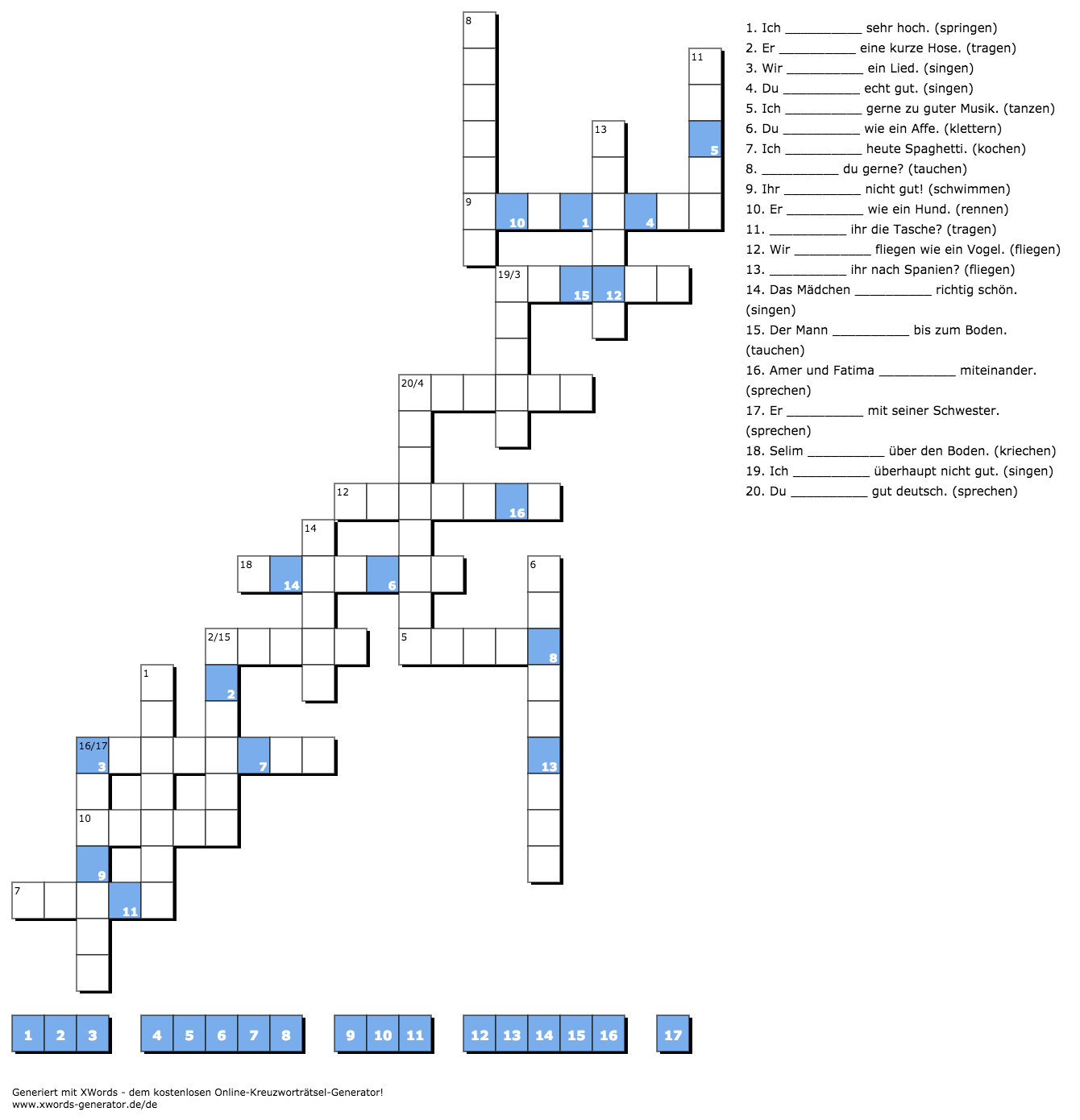 